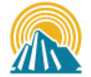 Application Form for NPTU Aspects of Taiwan’s Humanities Camp 2018(Aug. 7, 2018 – Aug. 16, 2018)National Pingtung University, Taiwan Name ………………...................................  ID or Passport No..........................................(Please send the scanned document of your Thai national ID card with the application form.  If you have passport already, please leave passport no. in this form, thank you.)2.	Gender ............................ Nationality.................................... Religion...............................3.	Date of Birth (month/date/year) ............................................. Age.................................... 4.	Facebook ID ……………..................................Line ID  ....................................................5.	Phone ……...................................................... Mobile .......................................................6.	E-mail: ……………………………………………………………………………………..7.	Emergency Contact Person ………………………………… Phone ………………….....8.	University…………......................................................Country.........................................        Major…................................................................. 	Year of study: .....................................       □ Freshman     □ Sophomore      □ Junior      □ Senior      □ Graduate Student	Student ID ……………………………………………..9.	Special Dietary Requirements (Please check.)	□ Vegetarian            □ Others (Please specify. ………………………………)Applicant’s Signature.............................................................................................Thai National ID Card